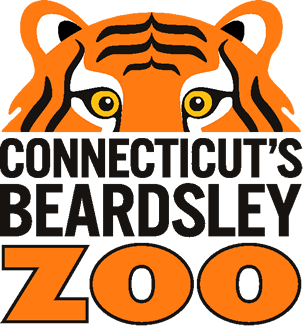 Please return this form to the Zoo’s Education Department to request your Digital Wild AdventureYou should receive an invoice / confirmation within 2 weeksPhone: (203) 394-6563				 	Email form to: programming@beardsleyzoo.orgPayment Method: Check BoxName of Group:Description (Public School, Assisted Living, etc.):Description (Public School, Assisted Living, etc.):Street Address:City:State and Zip Code:Contact Name:E-mail Address:E-mail Address:Phone Number:Alternate Phone:Alternate Phone:Grade / Age of students:Number of students:Number of students:Number of adults:Number of adults:Desired Program Time(s):Program date (1st choice): Program date (1st choice): Program date (2nd choice):Program date (2nd choice):Program date (3rd choice):Program date (3rd choice):Wild Adventure Options:(Choose Option A or B, and additional offerings if desired)2 x 2 ($250)2 Animal Ambassadors2 Animal Habitats/Locations Around Zoo3 x 3 ($300)3 Animal Ambassadors3 Animal Habitats/Locations Around ZooAdditions:Bobcat Training ($60)Commissary (Animal Kitchen) Tour ($30)Which Livestream platform do you use?☐   Zoom          ☐   GoogleMeet          ☐   Webex          ☐ Other:   ________________       If you use Zoom, would you like the Zoo to host the meeting?☐   Yes          ☐   No**NOTE:  If No, the lead teacher is responsible for creating, sending, and spotlighting the Zoom meeting/class they wish the Zoo to join.Optional: Do students/your group have specific questions before the program you wish to be answered or discussed? Send them to: programming@beardsleyzoo.orgTitle the attachment as: “StudentQuestions-Name of School/Group”Credit/DebitCheckOther (Write in)